MEETING DOCUMENT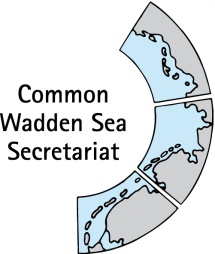 Ad hoc Working Group SWIMWAY (WG-SWIMWAY 20-1)8 April 2020Virtual meetingAgenda Item:	4. SWIMWAY projectsSubject:	SWIMWAY project inventoryDocument No.:	WG-SWIMWAY 20-1/4Date:	26 March 20Submitted by:		CWSSAt their meeting in January 2019 in Bremen, Germany the Swimway group (now: WG-SWIMWAY) discussed a compilation of projects of relevance for SWIMWAY. Meeting participants are invited to hand in updates of projects run under the SWIMWAY action programme to the CWSS until 6 April 2020.This document contains an updated inventory of SWIMWAY projects in the trilateral Wadden Sea Area.Proposal:	The group is invited to note the document. 